			ZUR SOFORTIGEN VERÖFFENTLICHUNG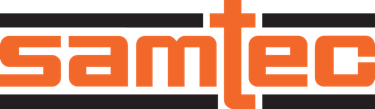 KONTAKT:  Steve McGeary  |   Steve.McGeary@samtec.com   |  +1 812-944-6733Mai 2021SMPM-Lösungen: Gruppiert, Kabel-zu-Board, Board-zu-BoardPräzise Hochfrequenzsteckverbinder bis 65 GHzSamtec hat eine Produktfamilie in SMPM-Technik auf den Markt gebracht, die die Erfordernisse neuer Technologien erfüllen helfen soll, bei denen Platz Mangelware ist und Betriebsfrequenzen bis 65 GHz gefordert sind. Samtec bietet gruppierte Multi-Port-Lösungen für Kabel-zu-Board- und Board-zu-Board-Anwendungen. SMPM-Steckverbinder sind als Standardausführung auch mit versatztoleranten Adaptereinsätzen, sogenannten Bullets, sowie als Kabelkonfektion mit 1,2 mm (0,047 in) und 2,2 mm (0,086 in) Kabeln erhältlich und überzeugen durch ein Stehwellenverhältnis (VSWR) von 1,40 oder besser.Weiterführende Informationen finden Sie auf www.samtec.com/SMPM.Über Samtec:Das 1976 gegründete Privatunternehmen Samtec mit einem Jahresumsatz von 822 Mio. US-Dollar ist ein weltweit aufgestellter Hersteller einer breiten Palette elektronischer Verbindungslösungen. Dazu gehören Hochgeschwindigkeits-B2B-Steckverbinder und -kabel, optische Mid-Board- und Panel-Einheiten, zweiteilige Leiterplattenverbinder und robuste Bauelemente und Kabel im Mikroformat.In unseren Samtec Technology Centers werden Technologien, Strategien und Produkte entwickelt und weiterentwickelt, um sowohl die Leistung als auch die Kosten eines Systems vom nackten Chip bis zur 100 Meter entfernten Schnittstelle zu optimieren – und alle Verbindungspunkte dazwischen. Samtec verfügt über 40 internationale Standorte und verkauft seine Produkte in mehr als 125 Länder. Diese globale Präsenz macht die bislang unerreichte Qualität des Kundendienstes möglich. Samtec konnte bei der von Bishop & Associates in der elektronischen Steckverbinderbranche durchgeführten Umfrage die Rubrik Kundendienst als einziges Unternehmen bereits zum 17. Mal für sich entscheiden.Weiterführende Informationen finden Sie auf http://www.samtec.com. Samtec, Inc.P.O. Box 1147New Albany, IN  47151-1147 USA Telefon:  +1 812-944-6733